Fechas y PreciosPARA TODAS LAS MATRICULAS SE NECESITA COPIA DEL DNI CON LOS FORMULARIOS.CONVOCATORIAS PARA ADULTOS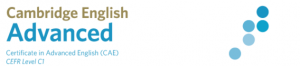 NOTA: Las matriculas fuera de plazo llevan un recargo de 25.00 €*  CB – Hay un cupo máximo de 20 plazas..﻿﻿MONTHNAMEDATE OF EXAMSPEAKING WINDOWINITIAL INSCRIPTION DATEFINAL INSCRIPTION DATETOTALOCTOBERCAE14/10/201706/10/2017-15/10/201721/07/201701/09/2017196.00€NOVEMBERCB CAE11/11/201704/11/2017-12/11/201725/09/201720/10/2017196.00€DECEMBERCAE09/12/201724/11/2017-10/12/201704/09/201720/10/2017196.00€FEBRUARYCB CAE17/02/201809/02/2018-18/02/201822/12/201729/01/2018198.00€MARCHCAE17/03/201809/03/2018-18/03/201822/12/201701/02/2018198.00€APRILCB CAE07/04/201830/03/2018-08/04/201819/02/201816/03/2018198.00€JUNECAE13/06/201808/06/2018-17/06/201805/03/201827/04/2018198.00€JUNECAE23/06/201815/06/2018-24/06/201805/03/201809/05/2018198.00€JULYCAE25/07/201820/07/2018-29/07/201814/05/201811/06/2018198.00€OCTOBERCAE20/10/201812/10/2018-21/10/201823/07/201806/09/2018198.00€NOVEMBERCB CAE10/11/201802/11/2018-11/11/201824/09/201822/10/2018198.00€DECEMBERCAE15/12/201807/12/2018-16/12/201810/09/201802/11/2018198.00€